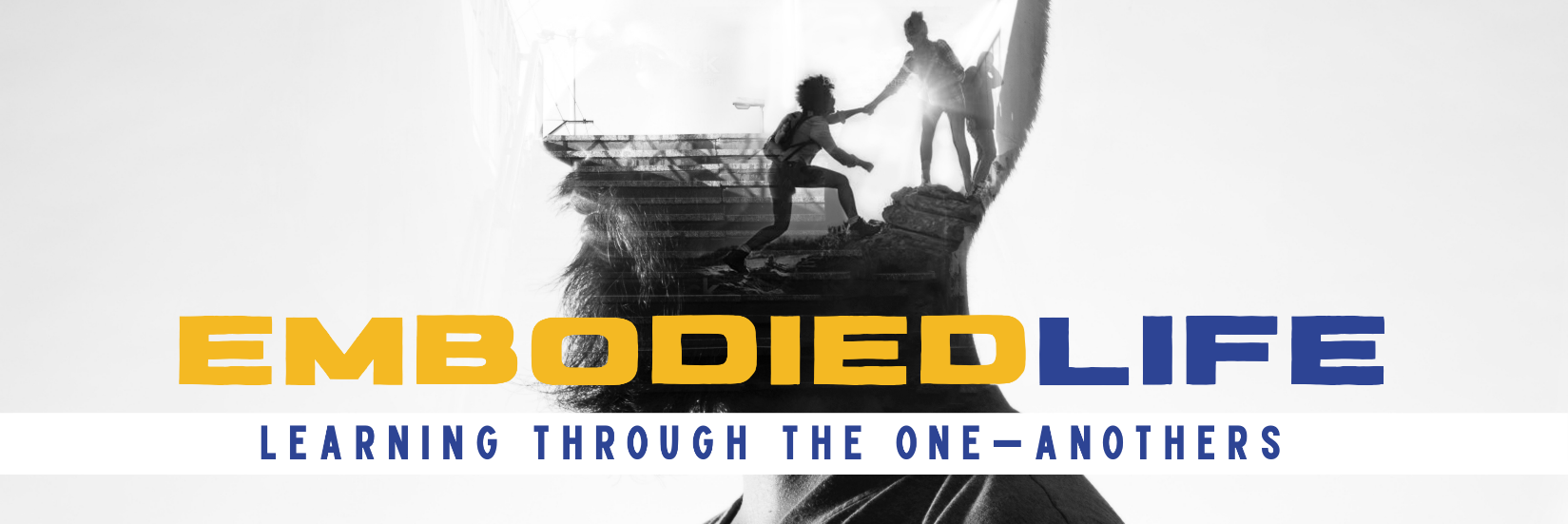 Week 3Submit to One AnotherEphesians 5:21Submitting to one another out of reverence for Christ.Submitting to One Another ___________________.Eph 1:22-25John 5:19Submitting to One Another ___________________.Phil 2:3-5Submission is a __________, not a _____________.Believers in Christ, ____________________.Believers with authority from Christ, _____________________.Are we a first things first church?Are we first things first believers?